令和5年3月東京都フェンシング協会会長  中村　立雄(公印省略)主    催	東京都フェンシング協会・世田谷区フェンシング協会後援     世田谷区･公益財団法人世田谷区スポーツ振興財団・北区協　　力　　（公社）東京都理学療法士協会4月22日（土）第30回 東京都カデ男子フルーレ個人選手権大会（北区赤羽体育館）4月23日（日）第30回 東京都カデ女子フルーレ個人選手権大会（北区赤羽体育館）5月13日（土）第30回 東京都ジュニア女子エペ個人選手権大会（大蔵第二運動場体育館）5月14日（日）東京都ミニムフルーレ選手権大会「山本耕司杯」（大蔵第二運動場体育館）　　　　　　　　　　　　　　　　　　　「別途要項参照」6月24日（土）第56回 東京都ジュニア女子フルーレ個人選手権大会（北区滝野川体育館）第30回 東京都カデ男子サーブル個人選手権大会（北区滝野川体育館））6月25日（日）第56回 東京都ジュニア男子エペ個人選手権大会（北区滝野川体育館）第30回東京都カデ女子エペ個人選手権大会　　（北区滝野川体育館）7月1日（土） 第30回 東京都ジュニア男子サーブル個人選手権大会コール開始9：00（北区赤羽体育館サブアリーナ）7月1日（土） 第26回 東京都カデ女子サーブル個人選手権大会コール開始12：30（北区赤羽体育館サブアリーナ）7月8日(土)　 第56回東京都ジュニア男子フルーレ個人選手権大会（北区滝野川体育館）9月9日(土)　 第55回 東京都シニア男子サーブル個人選手権大会（北区赤羽体育館）第24回 東京都ジュニア女子サーブル個人選手権大会（北区赤羽体育館）9月10日(日)　第30回 東京都シニア女子サーブル個人選手権大会（北区赤羽体育館サブアリーナ）」10月14日(土) 東京都ミニム男女エペ・サーブル選手権大会（大蔵第二運動場体育館）10月21日(土) 第56回 東京都シニア男子エペ個人戦手権大会（北区滝野川体育館）10月28日(土) 第56回 東京都シニア男子フルーレ個人選手権大会（北区赤羽体育館）10月29日(日) 第56回 東京都シニア女子フルーレ個人選手権大会（北区赤羽体育館）11月25日(土) 第36回 東京都シニア女子エペ個人選手権大会（北区滝野川体育館）  第30回 東京都カデ男子エペ個人選手権大会　（北区滝野川体育館）最終コール AM9:30  開始式は行わない 試合開始 AM10:00	北区滝野川体育館「6月24日（土）・25日(日)・7月8日（土）・10月21日（土）・11月25日（土）」開催 午前9時開館　最終コール午前9時30分　試合開始午前10時7月1日カデ女子サーブル12時30分コール開始、最終コール13時北区西ヶ原2-1-6　TEL 03-3940-1801（別添、地図参照）開場9：00駐車場はご利用出来ません。公共交通機関をご利用ください。北区赤羽体育館「4月22日（土）・4月23日（日）・7月1日（土）・9月9日（土）・9月10日（日）・10月28日（土）・10月29日（日）」開催　午前9時開館　最終コール午前9時30分　試合開始午前10時　東京都北区志茂3－46－16　℡03-3901-3140世田谷区立大蔵第二運動場 「5月13日（土）・5月14日（日）・10月14日（土）・　午前8時30分開館東京都世田谷区大蔵４－７－１   TEL ０３－３４１６－２６１１最終コール AM9:30  開始式は行わない 試合開始 AM10:00　　　　　　　※大蔵第二運動場体育館は観客席が無いため、観客の入場を制限することが　　　　　　　あります。ご承知おきください。競技方法	全種目個人戦 （試合方法は出場数により決定し、当日発表します。）５位から８位で１回戦のスコアが同率の場合、準々決勝スコア（突き数）が多い方を上位とする。同じ場合はＥＤ１６の突き数、ＥＤ３２の突き数、ＥＤ６４の突き数までで多い方を上位とする。3位決定戦は行わない。シニア種目ではスーパーシードを設ける。カデ、ジュニアでは参加人数により主催者側でスーパーシードを設ける場合があることをご承知おきください。試合規則	以下を除きFIE試合規則に準ずる。FIE競技規則第1編第4章　選手の用具（武器－用具－衣服）　「選手の責務ｔ20-1　選手は、自己の責任のもとに、又、危険を覚悟で武器、用具、衣服を着けてフェンシングを行う。」の競技規則および、選手は自分が加害者または被害者となるあらゆる事故に対して、責任を持たなければならない事を十分に理解して試合に挑む事。※　ルール・審判委員会2018年9月6日付け「胸部保護具他に関する規則適用について」2019年9月11日「電気サーブル用グローブに関する規定ついて」に準ずる。●ジュニアの部では３５０N以上のユニフォーム、FIE公認1600Nマスクを使用すること。選手1名につき、コーチ1名が帯同できる。コーチは事前にエントリーをお願い致します。対戦無意欲（ノン・コンバティビテ）の適用について（2023年1月20日）付けのルールを適用する。その他、日本協会競技規則に準ずる。対戦無意欲（ノン・コンバティビテ）の適用について (fencing-jpn.jp) 参照参加資格	令和5年度日本フェンシング協会に個人登録済みの者。なお且つ、以下の通りとする。　　　　　　　　 その他、海外からの参加者は東京都フェンシング協会が認めた者に限る。ジュニアの部   2004年1月1日～2010年12月31日生まれの者 ※年齢制限厳守カデの部       2007年1月1日～2010年12月31日生まれの者 ※年齢制限厳守                  ※カデ資格の者がジュニア・シニアの部に出場すること並びにジュニア資格の者がシニアの部に出場することは可とする。※2023年12月31日時点で13歳未満の選手は出場できない。※国内ランキング対象大会　シニア各種目、ジュニア、カデ各種目は世界選手権選考会方法のポイント対象大会になります。（予定）9. 参 加 費	１人１種目  6,000円（傷害保険料を含む）10．申込方法　　　東京都フェンシング協会Webサイトhttp://escrime.jp/より大会Webエントリーシートに必要事項を入力し、申し込むこと。参加費は銀行振込みにて申込受付開始日4月5日（水）から各種目1０日前までに参加申込団体名義で申し込むこと。※締切り後の申し込みは受け付けない。銀行口座 :みずほ銀行高田馬場支店、普通預金２０４５８１８口座名義 トウキョウトフェンシングキョウカイ　入金後、「口座振込連絡票グーグルフォーム」に必要事項を記入し、送信して受付完了となります。東京都選手権大会口座振込確認票 - Google フォーム※（エントリー申し込みでは「新型コロナウイルス拡散、天変地異等、主催者側の判断により中止の場合、出場費は後日、振込手数料を引いた金額5,000円を返金することをご承知おきください。）11.申込締切	4月5日（水）以降　全種目   試合日の10日前まで　但し、5月エントリー終了後　　　　　　　　5月末日まではエントリー受付は行わない。6月からの大会は6月8日（月）より行う12.表彰     各種目 優勝～第３位に、賞状･メダルを贈る。5位から8位までに賞状をおくる。★ シニアの部男女各種目ともナショナル･チームの選考のランキングマッチ対象となる。ジュニアの部 男女各種目ともナショナル･チームの選考のランキングマッチ対象となる。（予定）JOCジュニア・オリンピック・カップ・フェンシング大会へ各種目参加者上位８名を東京都フェンシング協会より(公社)日本フェンシング協会へ推薦します。（予定）カデの部男女各種目ともナショナル･チームの選考のランキングマッチ対象となる。（予定） JOCジュニア・オリンピック・カップ・フェンシング大会へフルーレ上位８名を東京都フェンシング協会より(公社)日本フェンシング協会へ推薦します。（予定）※ランキングマッチ対象種目はシニア全種目、ジュニア、カデは男女フルーレとする。13．選手、コーチ、観客の入場について（1） 体育館に入場するコーチ、監督、観客について事前に入場申請フォームにて申し込むこと　　　東京都選手権大会　入場申請シート - Google フォーム　　　※体育館では喫煙禁止、上履きでの外出等、利用上の注意の順守をお願い致します。（2） 会場入口での検温で 37.5 度以上の発熱がある選手・コーチ・観客は入場できません。(3)  大会参加者は各自で出したごみは必ず持ち帰ること※近年、選手同士の接触等による脳震盪の事例が増えております。事前に下記のツールをご参照ください。北区滝野川体育館（体育館周辺はすべて禁煙）JR京浜東北線「上中里駅」徒歩5分東京メトロ南北線「西ヶ原駅」徒歩5分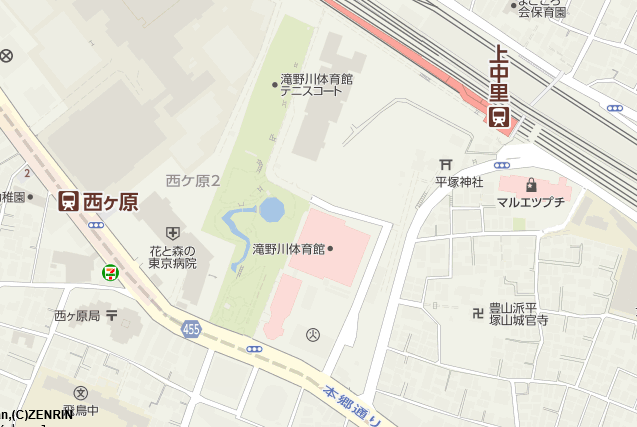 　北区赤羽体育館（体育館周辺は禁煙）　東京メトロ南北線志茂駅（1番出口）徒歩7分、JR赤羽駅（南口）徒歩17分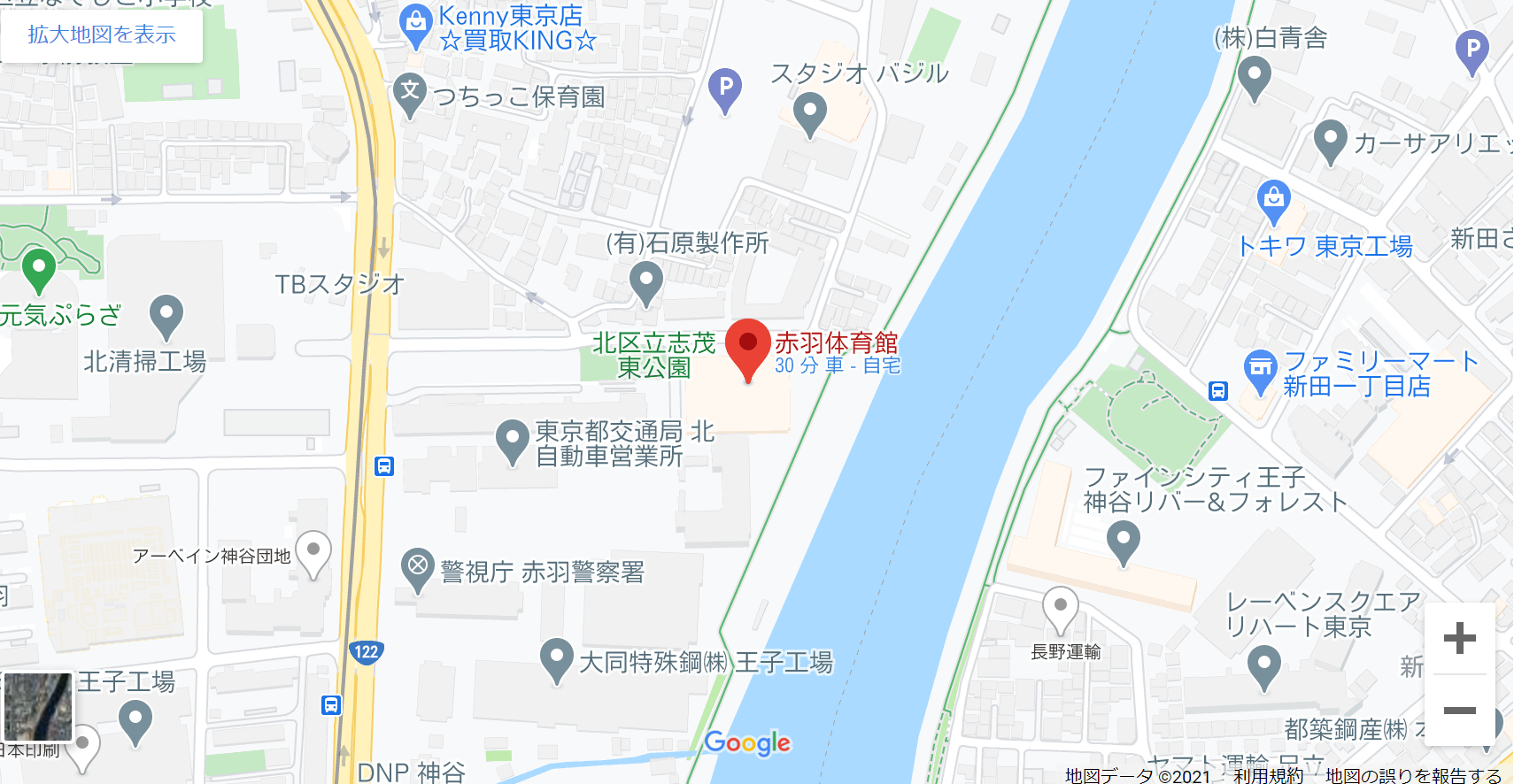 2023年度 東京都シニア・ジュニア・カデフェンシング個人選手権大会